OTHER ACCEPTED DOCUMENTSProvide 2 recent documents showing name, address & date including at least one photo ID per memberDriver’s licenseCurrent month’s public utility bill showing your address (electricity, telephone or other)Insurance policy/certificate (house or automobile)Government chequesCurrent month’s bank statement (Current month’s credit card statementRecent document issued by the government Refugee status “in waiting” certificateFederal or provincial income tax statementMunicipal or school tax statementRecent Report card showing name and addressProperty evaluation statement for your permanent address Birth certificate (Adults: + 2 proofs of residency)Medicare card (Adults: + 2 proofs of residencyPassport (Adults: + 2 proofs of residency)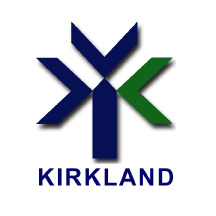 